Załącznik nr 1 do Regulaminu konkursu „Fokus na fach”Karta zgłoszenia (prosimy o czytelne wypełnienie, wydrukowanie i podpisanie) 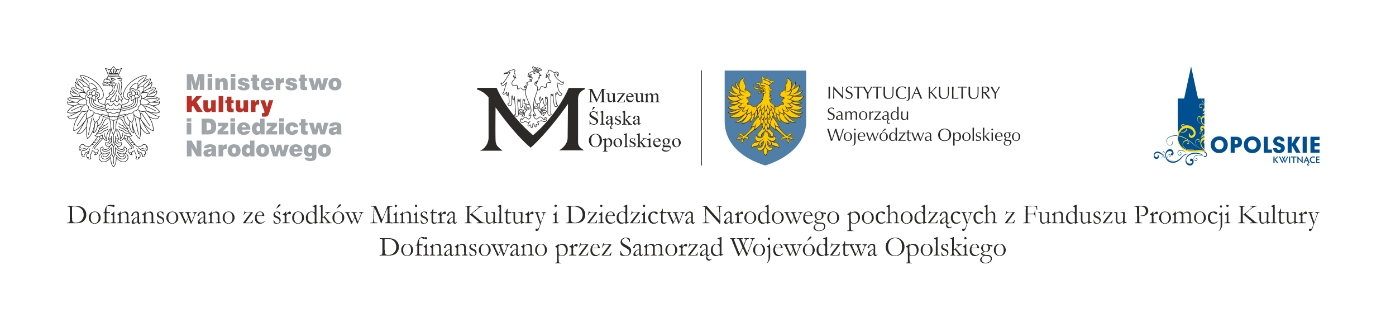 III. Oświadczam że,1. Zapoznałam/zapoznałem się z Regulaminem Konkursu Fotograficznego „Fokus na fach” organizowanym przez Muzeum Śląska Opolskiego w Opolu i akceptuję jego warunki.2. Wyrażam zgodę na nieodpłatne wykorzystanie pracy konkursowej przez Organizatora, w jego działalności statutowej.3. Złożoną na Konkurs pracę wykonałem/łam osobiście i przysługują mi wszelkie autorskie prawa majątkowe i osobiste i nie są one w żaden sposób ograniczone lub obciążone.4. Praca konkursowa nie zagraża i nie narusza praw osób trzecich, w szczególności nie narusza ich majątkowych i osobistych praw autorskich. Jestem świadomy, że za wszelkie roszczenia osób trzecich, które wynikają z tytułu naruszenia ich praw odpowiada uczestnik Konkursu.5. Z chwilą przekazania pracy konkursowej Organizatorowi Konkursu, uczestnik nieodpłatnie, bez ograniczenia w czasie i przestrzeni przenosi na Organizatora autorskie prawa majątkowe do tej pracy w rozumieniu ustawy z dnia 4 lutego 1994 r. – o prawie autorskim i prawach pokrewnych (tj. Dz. U. z 2021 r. poz. 1062) na następujących polach eksploatacji:rozpowszechnianie pracy konkursowej, w tym w szczególności jej publiczne prezentowanie, wystawianie, wyświetlanie, nadawanie i reemitowanie,utrwalanie i zwielokrotnianie pracy konkursowej dowolna techniką i w dowolnej liczbie egzemplarzy, na dowolnych nośnikach danych,przechowywanie i przekazywanie pracy konkursowej w tym w szczególności wprowadzanie pracy do pamięci komputerów i innych urządzeń, przesyłanie jej sieciami wewnętrznymi z wykorzystaniem Internetu,z chwilą przekazania pracy konkursowej Organizatorowi Konkursu, uczestnik przenosi nieodpłatnie na Organizatora Konkursu wyłączne prawo opracowywania pracy konkursowej oraz zezwalania na wykonywanie zależnych praw autorskich do pracy konkursowej.6. Zapoznałam/zapoznałem się z poniższą klauzulą informacyjną RODO.……………………………………………………………………………………………………………………………………………………………Data i czytelny podpis osoby zgłaszającejKlauzula informacyjna dotycząca danych osobowychZgodnie z Ustawą o ochronie danych osobowych z dnia (Dz.U. 2018 poz. 1000) oraz art. 13 ust. 1 i ust. 2 ogólnego rozporządzenia Parlamentu Europejskiego i Rady (UE) 2016/679 z dnia 27 kwietnia 2016 r. w sprawie ochrony osób fizycznych w związku z przetwarzaniem danych osobowych i w sprawie swobodnego przepływu takich danych oraz uchylenia dyrektywy 95/46/WE, informuje się, że: Administratorem Pani/Pana danych osobowych jest Muzeum Śląska Opolskiego w Opolu, ul. Św. Wojciecha 13, 45-023 Opole. Kontakt W sprawach związanych z przetwarzaniem danych osobowych, można się kontaktować z Inspektorem Ochrony Danych (IOD) za pośrednictwem poczty elektronicznej e-mail: ido@muzeum.opole.pl Dane osobowe zbierane są na podstawie wyrażonej zgody, zgodnie z art. 6 ust.1 lit a ogólnego rozporządzenia o ochronie danych (RODO) na potrzeby organizacji i przeprowadzenia Konkursu oraz opublikowania informacji o laureatach Konkursu.  Dane osobowe w postaci imienia i nazwiska oraz pracę konkursową wybranych uczestników w Konkursie zostaną opublikowane na stronie internetowej Muzeum oraz w mediach społecznościowych prowadzonych w ramach działalności edukacyjno-informacyjnej oraz w mediach w związku z promocją działalności edukacyjnej. Dane osobowe będą przechowywane przez Muzeum do ustania przyczyn biznesowych lub do momentu odwołania zgody.  Osoba, której dotyczą dane osobowe ma prawo dostępu do treści swoich danych oraz prawo ich sprostowania, usunięcia, ograniczenia przetwarzania, prawo do przenoszenia danych, prawo wniesienia sprzeciwu, prawo do cofnięcia zgody w dowolnym momencie bez wpływu na zgodność z prawem przetwarzania, którego dokonano na podstawie zgody przed jej cofnięciem. Osoba, której dotyczą dane osobowe ma prawo wniesienia skargi do UODO gdy uzna Pani/Pan, iż przetwarzanie danych osobowych Pani/Pana dotyczących narusza przepisy ogólnego rozporządzenia o ochronie danych osobowych z dnia 27 kwietnia 2016 r. Muzeum nie przetwarza danych osobowych uczestników Konkursu w sposób zautomatyzowany. Podanie danych osobowych jest dobrowolne ale niezbędne w celu udziału w konkursie.Dane uczestnika konkursuDane uczestnika konkursuImię i nazwiskoData urodzeniaE-mailNumer telefonu Adres korespondencyjnyDane osoby zgłaszającej osobę niepełnoletnią  (rodzic/opiekun prawny)Dane osoby zgłaszającej osobę niepełnoletnią  (rodzic/opiekun prawny)Imię i nazwisko E-mail Numer telefonuAdres korespondencyjnyTytuł zgłaszanej pracy (opcjonalnie: wyjaśnienie dotyczące inspiracji)Tytuł zgłaszanej pracy (opcjonalnie: wyjaśnienie dotyczące inspiracji)Miejsce wykonania fotografii – krótki opisMiejsce wykonania fotografii – krótki opis